Вторая младшая группаЛексическая тема «Правила дорожного движения»Родителям рекомендуется побеседовать с ребенком о необходимости соблюдения правил дорожного движения.Помогите ребенку запомнить важные правила.• Переходить дорогу можно только вместе со взрослым, держа его за руку.• Переходить дорогу можно только по пешеходному переходу спокойным шагом.• Пешеходы - это люди, которые идут по улице.• Чтобы на дороге был порядок, не было аварий, чтобы пешеход не попал под машину, все должны подчиняться светофору: Красный свет - Движенья нет, А зеленый говорит: "Проходите, путь открыт".• Машины бывают разные, это - транспорт. Машинами управляют водители (шоферы). Машины (транспорт) передвигаются по дороге (шоссе, по мостовой).• Когда мы едем в троллейбусе или автобусе, мы являемся пассажирами.• Когда мы едем в транспорте, то нельзя высовываться из окна, нужно держаться за руку мамы, папы или за поручень. Поиграйте в игры.«Один - много»Светофор – светофоры                       Водитель - ……………………Автобус – автобусы                            Велосипед - …………………….Машина - ………………                     Сигнал - ………………………..Дорога -…………………..                   Кабина  -………………………..Знак -……………………..                   Грузовик -………………………Фара - …………………….                  Пешеход - ………………………«Дорога»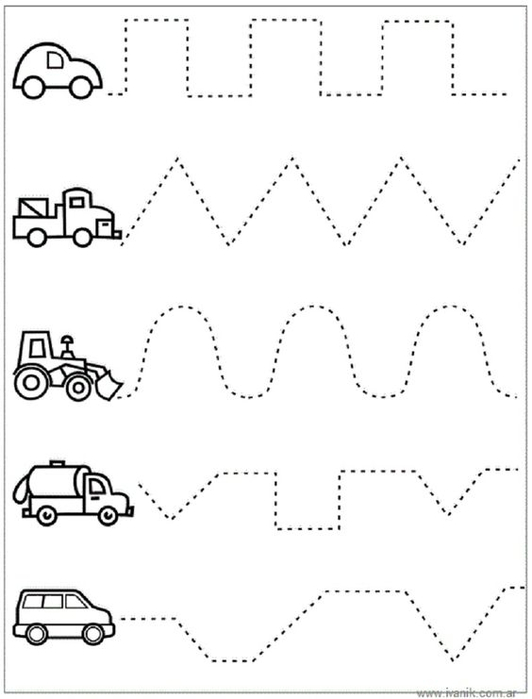 